Аркона и Эльба: путешествие по Германии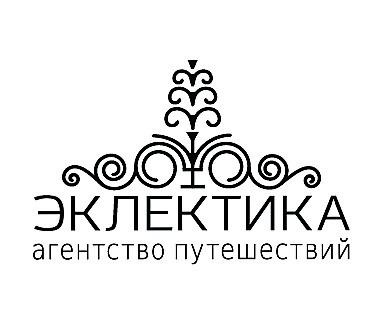 новый авторский тур Василия Копышенко 23 июля — 2 августа 2017                           11 дней, 10 ночей1 день.0:30 Отправление из Санкт-Петербурга. Переезд СПб-Вильнюс через Латвию. Прибытие в Вильнюс, прогулка по городу.Ночь в отеле в Вильнюсе. 2 день. Ранний выезд, переезд Вильнюс — Варшава.Экскурсия по городу, переезд по территории Польши.Ночь в отеле в районе Врослава.3 день. Дрезден – саксонская столица на Эльбе. Завтрак, переезд в Дрезден.Пешеходная и автобусная экскурсия по Дрездену. Дворец-резиденция саксонских курфюрстов и королей, Оперный театр Земпера, мост Августа, Брюльская терраса, Альбертинум, Академия Изящных Искусств. Фрауэнкирхе. Комплекс дворцов Цвингер. Мост «Голубое чудо». Поездка на Дрезденском фуникулёре – памятнике архитектуры и инженерно-технической мысли. Замки Альбрехтсберг, Лингнершлосс и Экберг над долиной Эльбы. Ночь в отеле в Дрездене.4 день. Дрезден – продолжение знакомства. Завтрак. Посещение Галереи Старых Мастеров – произведения Рафаэля, Рубенса, Рембрандта, Вермеера и многих других авторов. Поездка в Национальный парк «Саксонская Швейцария» к горному массиву Бастей, прогулка по променаду над горными вершинами. Посещение неприступной крепости Кёнигштейн. 5 день. Веймар – город поэтов и архитекторов, романтический Эйзенах. Завтрак. Пешеходная экскурсия по Веймару. Здесь встретились великие Гёте и Шиллер, век спустя – зародилась архитектура Баухаус. Осмотр дома Шиллера, дома Гёте, памятника Гёте и Шиллеру, университета Баухаус, многочисленных городских фонтанов, прогулка по романтическому парку на Ильме. Переезд в город Эйзенах. Экскурсия по знаменитому замку Вартбург. Осмотр дома Иоганна Себастьяна Баха, легендарного дома Мартина Лютера. 6 день.  Сказочные горы. Завтрак. Переезд в горы Гарц. Подъём на автобусе по горному серпантину на высочайшую вершину Гарца, Броккен. Гора Броккен – знаменитая Лысая гора, куда, согласно легендам, собираются со всего света ведьмы. Здесь же происходит действие поэмы «Фауст». Посещение смотровой площадки на вершине горы. Возможно, поездка на историческом горном поезде под паровозом «Броккенбан». Прибытие в город Вернигероде. Этот кирпичный, черепичный, фахверковый городок широко известен – здесь снимали кинофильм «Тот самый Мюнхгаузен». Посещение замка, осмотр ратушной площади, крепостных стен, свободное время в старом городе. Переезд в Берлин. Ночь в отеле в Берлине.7 день.   Берлин. Завтрак. Осмотр Музейного острова на Шпрее, посещение Пергамского музея, выстроенного специально для размещения бесценного Пергамского алтаря и других сокровищ древности. Экскурсия по Берлину. Карл-Маркс-аллея и Унтер-ден-Линден, Берлинская телебашня и Бранденбургские ворота, монумент Советским Солдатам-Освободителям в Трептов-парке, новый Рейхстаг, Большой Тиргартен, сказочный мост Обербаумбрюкке. Ночь в отеле в Берлине.8 день. Потсдам. Завтрак. Переезд в город Потсдам. Осмотр дворцово-паркового ансамбля Сан-Суси – резиденции прусского короля Фридриха Великого, беззаботного брата Петергофа. Многочисленные дворцы, виноградные террасы, изящные павильоны, ансамбль фонтанов. Возвращение в Берлин. Продолжение знакомства с Берлином. Берлинская стена, КПП Чарли, Мемориал Жертвам Холокоста. Ночь в отеле в Берлине.9 день.  Былинный остров. Завтрак. Переезд на заповедный остров Рюген – крупнейший остров Германии. В древности был населен славянами, считается многими прообразом былинного острова Буяна. Посещение мистического городища Аркона на северной оконечности острова, осмотр остатков языческого святилища. Посещение национального парка Ясмунд, осмотр королевских буковых лесов на меловых скалах над Балтийским морем. Посещение курорта Прора. Ночной переезд в Гданьск.10 день.Прогулка по Гданьску.Переезд в Каунас.  Ночь в отеле.11 день.Завтрак. Прогулка по Каунасу. Переезд через Латвию. Вечером прибытие в Санкт-Петербург.8(812) 710-46-71; 710-46-77 Невский пр., 44, 5 этаж офис 2пн-пт. 10-20, сб. 11-18info@eclectica.spb.ru www.eclectica.ru